              ҜАРАР                                                       ПОСТАНОВЛЕНИЕ    «01» ноябрь  2019 й.                   № 11/1                  «01» ноября  2019  г.Об обеспечении пожарной безопасности в осенне-зимний период                  2019-2020 годов на территории сельского поселения  Исмаиловский сельсовет       В соответствии с Федеральными законами от 21.12.1994. № 69-ФЗ «О пожарной безопасности», от 21.12.1994. № 68-ФЗ « О защите населения и территорий от чрезвычайных ситуаций природного и техногенного характера, руководствуясь Федеральным законом от 06.10.2003. № 131-ФЗ «Об общих принципах организации местного самоуправления в Российской Федерации», в целях обеспечения  пожарной безопасности в осенне-зимний период, предупреждения угрозы возникновения чрезвычайных ситуаций, организации защиты населения и обеспечения устойчивой работы организаций и учреждений на территории сельского поселения Исмаиловский сельсовет,                                                ПОСТАНОВЛЯЮ:             1. Утвердить прилагаемый план  основных противопожарных мероприятий на осенне-зимний пожароопасный период 2019-2020 годов по сельскому поселению Исмаиловский сельсовет муниципального района Дюртюлинский район Республики Башкортостан.            2. Рекомендовать руководителям предприятий, организаций и учреждений сельского поселения Исмаиловский сельсовет муниципального района Дюртюлинский район Республики Башкортостан независимо от форм собственности в пределах компетенции:               2.1. Осуществить разработку и принятие соответствующих правовых актов с указанием необходимого комплекса мер по подготовке к осенне-зимнему пожароопасному периоду.   
            2.2. Обеспечить реализацию первичных мер пожарной безопасности. 
            2.3. При проведении праздничных мероприятий с массовым пребыванием людей, назначить ответственных лиц за обеспечение пожарной безопасности.           2.4. Активизировать проведение противопожарной пропаганды и обучение работников мерам пожарной безопасности, направленные на разъяснение мер пожарной безопасности при эксплуатации систем отопления, электрооборудования и электроприборов.               3. Работникам администрации сельского поселения Исмаиловский сельсовет муниципального района Дюртюлинский район Республики Башкортостан:                 3.1.  Постоянно проводить профилактические мероприятия  в населённых пунктах сельского поселения Исмаиловский сельсовет муниципального района Дюртюлинский район Республики Башкортостан. Особое внимание уделять проверке мест проживания многодетных семей, одиноких престарелых и неблагополучных граждан;               3.2. Провести проверку источников наружного противопожарного водоснабжения, принять меры к обеспечению их работоспособности в условиях низких температур окружающей среды и очистке к ним подъездов от снега (льда) для возможности забора воды пожарной техникой;                3.3.  Провести собрания граждан во всех населенных пунктах сельского поселения Исмаиловский сельсовет муниципального района Дюртюлинский район Республики Башкортостан по вопросу пожарной безопасности и  поведению при чрезвычайных ситуациях;             3.4.  Имеющуюся пожарную технику: ЗИЛ-131 и ГАЗ-66 разместить в теплом гараже ООО племзавода «Валиева» и ООО племзавод «Чишма», держать в работоспособном состоянии.  Ответственные: ООО племзавода «Валиева», ООО племзавод «Чишма» ;             3.5. Провести проверку состояния телефонной связи в населенных пунктах сельского поселения и средств оповещения населения .               4. Контроль за выполнением настоящего постановления оставляю за собой. Глава сельского поселения				                  И.Г.Ахмадуллин    Приложение                                                                       к постановлению главы сельского поселения        Исмаиловский сельсовет муниципального района  Дюртюлинский район Республики Башкортостан№ 11/1  от «01»  ноября .План основных противопожарных  мероприятийна осенне-зимний пожароопасный период 2019-2020 годовпо сельскому поселению Исмаиловский сельсоветУправляющий делами                                                                   А.Н.ХисматуллинаБашкортостан РеспубликаўыДЈртњйлњ районы муниципаль районыныҐ  Исмаил ауыл советыауыл билљмљўехакимиэте  башлыгыХљниф Вљлиев урамы,51 й, Исмаил ауылы,ДЈртњйлњ районы, Башкортостан Республикаўы, 452301. Тел, факс (34787) 64-3-35E-mail: 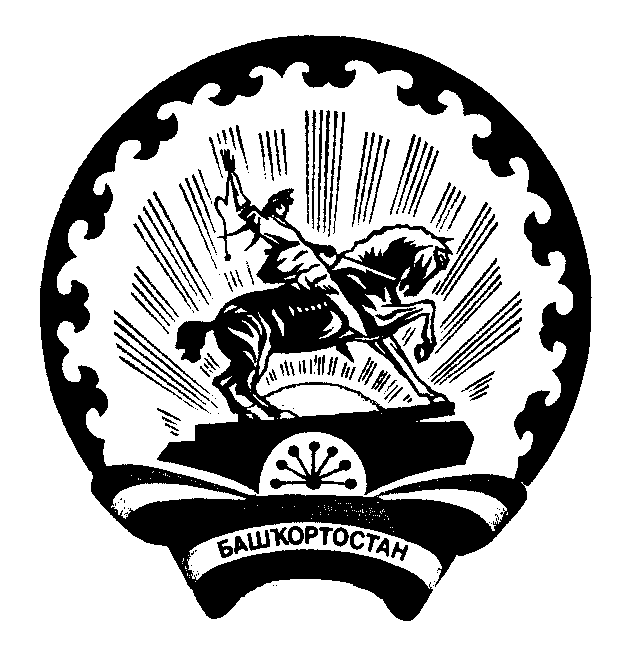 Главасельского поселения Исмаиловский сельсовет муниципального районаДюртюлинский районРеспублики Башкортостан.Ханифа Валиева ул., 51, с. Исмаилово,Дюртюлинский район, Республики Башкортостан, 452301.Тел., факс (34787) 64-3-35.E-mail: №п/пНаименование мероприятия Срок  выполненияОтветственные  лицаПримечание1.Организовать обучение населения по месту жительства мерам пожарной безопасности силами соответствующих структур,  депутатов  Совета,  членов добровольных пожарных дружин.систематическиГлава сельского поселенияЧлены ДПД2.Организовать проведение дополнительных противопожарных инструктажей с лицами, обеспечивающими охрану объектов экономики и строительстваВесь  периодРуководители предприятий, организаций, учреждений3.Провести проверку технического состояния объектов противопожарного водоснабжения (пожарных гидрантов, водонапорных башен, искусственных и естественных водоемов) и испытать на водоотдачу. Утеплить горловины пожарных гидрантов, на естественных водоисточниках выполнить незамерзающие проруби. Установить указатели у пожарных водоемах.Весь  период ООО племзавода «Валиева», ООО племзавод «Чишма»,руководители хозяйств,Добровольная пожарная охрана  сельского поселения4.Совместно с сотрудниками  Дюртюлинского межрайонного отдела  надзорной деятельности (МОНД), ОВД по Дюртюлинскому району  и городу Дюртюли провести проверки противопожарного состояния жилого фонда.2 раза в годГлава сельского поселения,Работники соответствующих структур, Члены ДПД5.Совместно с сотрудниками МОНД, ОВД по Дюртюлинскому району и городу Дюртюли, депутатами Совета провести рейды по проверке мест проживания неблагополучных семей, в первую очередь многодетных, проживания одиноких пенсионеров и инвалидов, а также лиц склонных к употреблению алкогольной и наркотической продукцииежемесячноГлава сельского поселенияЧлены ДПД, депутаты Совета6.Взять на учет места  проживания неблагополучных семей, многодетных, одиноких пенсионеров и инвалидов, а также лиц склонных к употреблению алкогольной и наркотической продукции.ежемесячноГлава сельского поселенияЧлены ДПД,депутаты Совета7.В  зимнее время своевременно организовывать очистку дорог от снега для проезда пожарно-спасательной техники. В зимнее времяГлава сельского поселения8.Содержать  в  надлежащем  состоянии  подъездные  пути  к  водоемам. Обеспечить условия для обеспечения беспрепятственного проезда и установки пожарно-спасательной техники ко всем жилым домам и  объектам.постоянноГлава сельского поселения9.Проверить наличие  во  всех  объектах  плана  эвакуации  на  случай  пожара, приказа о назначении  ответственных лиц за пожаробезопасность.До 01.12.2019г.Руководители учреждений10.Проверять обеспеченность  населенных пунктов связью для сообщения о пожарепостоянноГлава сельского поселения11.Организовать проведение во всех населенных пунктах собраний граждан, с обсуждением  вопросов пожарной безопасности и обучения населения мерам пожарной безопасности под роспись; закрепление за каждым домом противопожарного инвентаря; определение порядка вызова пожарной охраны. Обучение населения поведению при чрезвычайных ситуациях.2 раза в годГлава сельского поселенияДепутаты Совета12.Привлечь  совет  ветеранов, старост   для  разъяснительной  работы  среди  пенсионеров  по  пожарной  безопасности. (Выносить  на  случай   пожара: ведро, лом, лопату, багор)постоянноГлава сельского поселения13. Совместно с Дюртюлинским межрайонным филиалом ГУП Центр недвижимости РБ определить список строений,  находящихся в ветхом состоянии.2 раз в годГлава сельского поселения, управляющий делами14.Очистить территории предприятий от горючих отходов, своевременно вывозить сгораемую тару, отходы производства. Категорически запретить сжигание мусора в черте сельского поселения,  а также на территориях предприятий, организаций и учреждений. Категорически запретить использование газовых баллонов при ремонтных работах в помещениях.постоянноРуководители учреждений15.Проводить тренировочные занятия с членами  ДПДежеквартальноГлава сельского поселения16.Организовать круглосуточное дежурство   в пожароопасный периодв пожароопасный периодГлава сельского поселения17.Организовать рассмотрение проблемных вопросов по обеспечению пожарной безопасности на заседании комиссии по ЧС и ОПБежеквартальноГлава сельского поселения18.Публиковать информацию по вопросам пожарной безопасности на официальном сайте в сети «Интернет», постоянно публиковать телефоны экстренного вызовапостоянноУправляющий делами19.На общих собраниях рекомендовать гражданам застраховать имуществоНа собраниях гражданГлава сельского поселения20Организовать распространение  листовок и памяток на противопожарную тематику среди жителей, размещать памятки на официальном сайте в сети «Интернет»Постоянно Глава сельского поселения,  управляющий делами